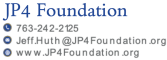 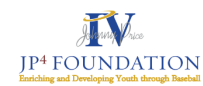 Minutes of the JP4 Foundation Ad-Hoc Board of Directors Meeting - November 23, 2021. Meeting was called to order at 7:03 PM virtually via Zoom. Attended by JP4 Foundation Board of Directors: Michelle Cooke, Jodi Lucast, Bart Wolkerstorfer, Adam Barta, Kelli Gillispie-Coen, Maria Rog, and John Vogel as well as Jeff Huth, Foundation Executive Director.Greetings and Agenda – Bart Wolkerstorfer Bart stated that this meeting was called to discuss and figure out a plan with the boat moving forward. Nominations – Bart Wolkerstorfer John Vogel was voted in as the JP4 Foundation Secretary.  Boat Discussion - Bart Wolkerstorfer/Jeff HuthBart recapped how the boat came into the foundation. He said that anything like this in the future will be voted on by the board.Jeff summarized the annual expenses for the boat.Each board member was called upon to give their thoughts on the boat and to ask any questions. Options for the boat moving forward - Jeff Huth/Bart WolkerstorferSix potential options were presented to the board of what can become of the boat.Go to a local company on Lake Minnetonka and inquire about leasing the boat for two years and buy it in year three.Do nothing with it.Put it into dry dockSee if someone is interested in leasing and eventually buying itGive it back.Sell it.Each board member was asked which option they’d like to move forward with. It was a 3/3 split between option 1 and 6. It was determined that option 1 will be vetted and brought to the board for a vote as soon as possibleBoard discussed the Christmas PartyMeeting was adjourned at 7:57PM